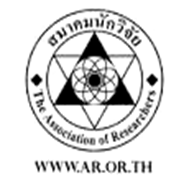 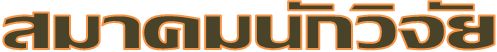                      ศึกษาดูงานประเทศญี่ปุ่นวันเดินทาง :  5 วัน  3 คืน (พักออนเซ็น 1 คืน นาริตะ 2 คืน)เที่ยวบิน :JET ASIA AIRWAYS BKK-NARITA/JF988 01.25-09.30 น. +  NARITA-BKK/JF 989 13.25-19.00 น.  วันแรกที่ 13  พ.ค. 2558 	กรุงเทพฯ – สนามบินสุวรรณภูมิ22.00 น .	พร้อมกันที่สนามบินสุวรรณภูมิ ชั้นที่ 4 สายการบินเจ็ท เอเชีย เคาน์เตอร์ D เพื่อเตรียมตัว  เดินทาง และผ่านขั้นตอนการเช็คอิน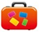 วันที่สอง 14 พ.ค.2558	นาริตะ – วัดอาซากุสะ –ศึกษาดูงาน Clean Association of Tokyo2301.25น .  เหิรฟ้าสู่ เมืองนาริตะ ประเทศญี่ปุ่น โดยสายการบินเจ็ท เอเชีย เที่ยวบินที่ JF 988                 ใช้เครื่องบินแบบ 767-200 ER 232 ที่นั่ง บริการอาหารและเครื่องดื่มบนเครื่อง 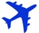 09.30 น. 	ถึง เมืองนาริตะ ประเทศญี่ปุ่น หลังจากผ่านขั้นตอนศุลกากรแล้ว นำท่านชม วัดอาซากุสะ วัดที่เก่าแก่ที่สุดในกรุงโตเกียว เข้านมัสการขอพรจากพระพุทธรูปเจ้าแม่กวนอิมทองคำ  นอกจากนั้นท่านยังจะได้พบเก็บภาพประทับใจกับโคมไฟขนาดยักษ์ที่มีความสูงถึง 4.5 เมตรซึ่งแขวนอยู่บริเวณประตูทางเข้าวัด และยังสามารถเลือกซื้อเครื่องรางของขลังได้ภายในวัด ฯลฯ หรือเพลิดเพลินกับ ถนนนาคามิเซะ ถนนช้อปปิ้งที่มี ชื่อเสียงของวัด มีร้านขายของที่ระลึกมากมายไม่ว่าจะเป็นเครื่องรางของขลัง ของเล่นโบราณ และตบท้ายด้วยร้านขายขนมที่คนญี่ปุ่น มายังวัดแห่งนี้ต้องมาต่อคิวกันเพื่อลิ้มลองกับรสชาดสุดแสนอร่อย 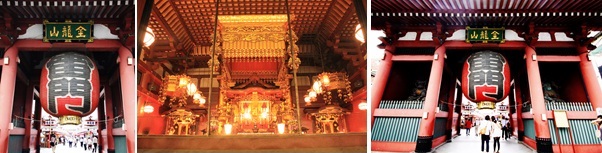 เที่ยง		บริการอาหารกลางวัน ณ ภัตตาคาร  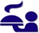 		นำคณะ ศึกษาดูงาน ณ Clean Association of Tokyo23		จากนั้นนำท่านสู่ เขตทะเลสาบคาวาคูจิโกะ ซึ่งเป็นหนึ่งในห้าทะเลสาบที่ล้อมรอบภูเขาไฟฟูจิพักที่		FUJI EVERGREEN HOTEL หรือระดับเดียวกันค่ำ      	บริการอาหารค่ำ ณ ห้องอาหารของโรงแรม  *** ให้ท่านได้อิ่มอร่อยกับมื้อพิเศษที่มีขาปูยักษ์ให้ท่านได้ลิ้มลองรสชาติปูพร้อมน้ำจิ้มรสเด็ด หลังอาหารให้ท่านได้ผ่อนคลายกับการแช่น้ำแร่ธรรมชาติ เชื่อว่าถ้าได้แช่น้ำแร่แล้ว จะทำให้ผิวพรรณสวยงามและช่วยให้ระบบหมุนเวียนโลหิตดีขึ้นวันที่สาม  15 พ.ค.2558   ทุ่งดอกพิงส์มอส - ภูเขาไฟฟูจิ - EARTH QUAKE MUSEUM นาริตะ – ช้อปปิ้งจัสโก้ อิออนเช้า  	บริการอาหารเช้า ณ ห้องอาหารของโรงแรม นำท่านชื่นชมกับดอกชิบะซากุระ หรือที่รู้จักกันในนามนักท่องเที่ยวชาวไทยที่ชื่อทุ่งพิ้งค์มอส”ที่พร้อมเพรียงกันเบ่งบานอวดสีสันฉูดฉาดงดงาม (ขึ้นอยู่กับสภาพภูมิอากาศ)  ท่ามกลางอากาศที่เย็นสบาย พร้อมกับทัศนียภาพที่โดดเด่น เบื้องหลังเป็นฉากของภูเขาไฟฟูจิที่งามสง่า ท่านจะได้ชมสีสันที่เต็มทั่วทั้งภูเขาตั้งแต่ต้นปลายเดือนเมษายน-ต้นเดือนมิถุนายนของทุกปี (ขึ้นอยู่กับสภาพอากาศ) และส่งกลิ่นหอมอบอวลของดอกไม้นี้จะทำให้ทั้งเมืองหอมกรุ่นไปทั่วอาณาบริเวณ ให้ท่านได้เก็บบันทึกภาพแห่งความทรงจำแห่งความสดงามไว้รำลึก และทุกครั้งที่นำภาพถ่ายกลับมาดูอีกครั้งท่านจะรำลึกถึงบรรยากาศนี้ไปตราบนานแสนนานจากนั้นนำท่านเดินทางสู่ภูเขาไฟฟูจิ บริเวณชั้น 5 (ขึ้นอยู่กับสภาพภูมิอากาศ) ให้ท่านได้สัมผัสอากาศอันบริสุทธิ์บนยอดเขาฟูจิ ถ่ายภาพที่ระลึกกับภูเขาไฟที่ได้ชื่อว่ามีสัดส่วนสวยงามที่สุดในโลก ซึ่งเป็นภูเขาไฟที่ยังดับไม่สนิท และมีความสูงที่สุดในประเทศญี่ปุ่นจากด้านล่างสู่บนยอดปล่องเขาด้วยความสูง 3,776 เมตร) เที่ยง		บริการอาหารกลางวัน ณ ภัตตาคาร บ่าย	นำท่านเยี่ยมชม พิพิธภัณฑ์ EARTH QUAKE MUSEUM ที่จำลองเรื่องราวของภูเขาไฟฟูจิ และให้ท่านได้สัมผัสกับบรรยากาศของการจำลองเรื่องราวเกี่ยวกับแผ่นดินไหวที่เกิดขึ้นในประเทศญี่ปุ่น จากนั้นอิสระให้ท่านได้เลือกซื้อของที่ระลึกตามอัธยาศัย นำท่านเดินทางสู่นาริตะ  นำท่านช้อปปิ้ง ณ ห้างสรรพสินค้าขนาดใหญ่ของนาริตะ ห้างฯ อิออน จัสโก้ ซื้อของฝาก อาทิ ขนมโมจิ เบนโตะ ผลไม้ และ หากท่านใดหลงไหลในรสชาดของคิทแคทชาเขียวสามารถหาซื้อได้ที่นี่ได้เลย ค่ำ		บริการอาหารค่ำ ณ ภัตตาคาร พักที่	NIKKO NARITA HOTEL หรือระดับเดียวกันวันที่สี่ 16 พ.ค.2558  โยโกฮาม่า – พิพิธภัณฑ์ราเม็ง – คามาคุระ – นมัสการหลวงพ่อโตไดบุทสึ – ชินจูกุเช้า		บริการอาหารเช้า ณ ห้องอาหารของโรงแรม นำท่านเดินทางสู่ เมืองโยโกฮาม่า เมืองหลวงของจังหวัดคานากาวา ซึ่งเป็นจังหวัดที่มีประชากรหนาแน่นเป็นอันดับ 3 รองจากโตเกียว และโอซาก้า ตั้งอยู่ทางตอนใต้ของโตเกียว  คาบเกี่ยวระหว่างอ่าวโตเกียวและอ่าวสากามิ โยโกฮาม่าเป็นเมืองท่าเรือที่สำคัญอันดับต้นๆ ของญี่ปุ่น และเป็นเมืองสำคัญที่เปิดประตูให้ญี่ปุ่นได้ติดต่อกับโลกภายนอกนับจากที่มีการเปิดท่าเรือโยโกฮาม่าในปี 1859 ไม่ว่าจะป็น ไอศกรีม หนังสือพิมพ์ คิริน เบียร์ โทรเลข รถไฟ ในสมัยนั้นก็นำเข้ามาสู่ญี่ปุ่นครั้งแรกที่โยโกฮาม่า นำท่านตามรอย "ทีวีแชมป์เปี้ยน"(T.V. Champiam) รายการยอดฮิตติดอันดับของญี่ปุ่นที่ "พิพิธภัณฑ์ราเม็ง" ศูนย์รวมร้านราเม็งที่ขึ้นชื่อจากทั่วทุกมุมของประเทศญี่ปุ่น มาให้ท่านได้ลิ้มรสกัน นำท่านสู่โซน "พิพิธภัณฑ์" ท่านจะได้พบกับประวัติความเป็นมาและวิวัฒนาการของ "ราเม็ง" ตั้งแต่ยุคอดีตจนถึงปัจจุบัน และการผลิตราเม็งกึ่งสำเร็จรูปหลากหลายชนิดและหลากแบรนด์ชื่อดัง     นำท่านสู่โซนร้านค้า ท่านจะได้เลือกชมและชิม รูปแบบอันหลากหลายและความเลิศรสของเส้นราเม็งและน้ำซุปในแบบต่างๆ ที่ท่านไม่เคยพบที่ไหนมาก่อน ให้ท่านได้ เลือกชม และชิมราเม็งสูตรต่างๆที่ส่งกลิ่นหอมเย้ายวนให้ท่านลิ้มรสกันมากมายเที่ยง		บริการอาหารกลางวัน ณ พิพิธภัณฑ์ราเม็ง (ท่านละ 1 ชาม)บ่าย	นำท่านเดินทางสู่ เมืองคามาคุระ ที่โอบล้อมด้วยขุนเขาและป่าไม้ที่คงความอุดมสมบูรณ์แลเป็นเมืองที่ติดทะเล ซึ่งเป็นทำเลที่ถูกต้องตามหลักฮวงจุ้ย จากนั้นนำท่านชม พระพุทธรูปไดบุทสึ หรือ พระอมิตตา พุทธ นิโอยุราอิ แปลว่า พระพุทธรูปองค์ใหญ่ สร้างจากสำริด เมื่อปี ค.ศ.1795 ความสูงขององค์พระ 11.35 เมตร มีน้ำหนัก 122 ตัน ตั้งอยู่กลางลานโล่งแจ้ง หันหน้าไปทางมหาสมุทรแปซิฟิก ซึ่งอดีตองค์ พระได้ประดิษฐานอยู่ในวิหาร แต่เนื่องจากเกิดสึนามิได้พัดผ่านหลายครั้งและทำให้วิหารได้พังทลาย แต่ องค์พระไม่ได้รับความเสียหายแต่อย่างใด นำท่านเดินทางสู่ "มหานครโตเกียว" เมืองหลวงปัจจุบันของญี่ปุ่น ที่คลาคล่ำไปด้วยผู้คนและเทคโนโลยีล้ำยุคมากมาย นำท่านเดินทางสู่เมืองโตเกียว นำท่านช้อปปิ้งย่านดัง ย่านชินจุกุ”ให้ท่านได้เพลิดเพลินกับการจับจ่ายซื้อสินค้านานาชนิด ได้จากที่นี่ ไม่ว่าจะเป็น ร้านซานริโอะ ร้านขายเครื่องอิเลคทรอนิกส์ กล้องถ่ายรูปดิจิตอล นาฬิกา เครื่องสำอาง ต่างๆ กันที่ร้าน MATSUMOTO แหล่งรวมเหล่าบรรดาเครื่องสำอางมากมาย อาทิ มาร์คเต้าหู้, โฟมล้างหน้า WHIP FOAM ที่ราคาถูกกว่าบ้านเรา 3 เท่า, ครีมกันแดดชิเซโด้ แอนเนสซ่าที่คนไทยรู้จักเป็นอย่างดี  และสินค้าอื่น ๆ  หรือให้ท่านได้สนุกกับการเลือกซื้อสินค้า แบรนด์ดังอาทิ LOUIS VULTTON, UNIQLO, กระเป๋าสุดฮิต BAO BAO ISSEY MIYAKE, เสื้อ COMME DES GARCONS, H&M หรือเลือกซื้อรองเท้าหลากหลายแบรนด์ดัง อาทิ NIKE, CONVERSE, NES BALANCE, REEBOK ฯลฯ ได้ที่ร้าน ABC MART ค่ำ   	อิสระอาหารค่ำตามอัธยาศัยพักที่	NARITA GATEWAY หรือระดับเดียวกันวันที่ห้า  17 พ.ค.2558     วัดนาริตะซัน - กรุงเทพฯเช้า  	บริการอาหารเช้า ณ ห้องอาหารของโรงแรม นำท่านชม วัดนาริตะซัง ตั้งอยู่บนเนินเขากลางเมืองนาริตะ วัดที่ได้รับความศรัทธาอย่างสูงโดยเฉพาะอย่างยิ่งในวันขึ้นปีใหม่จะคลาคล่ำไปด้วยผู้คนที่มาขอพรสิ่งศักดิ์สิทธิ์นับแสนเพื่อขอพรจากหลวงพ่อ “ฟุโดเมียว” อันศักดิ์สิทธิ์เลือกซื้อ “เครื่องราง” หรือ “ฮู้” ต่างๆ รวมทั้งสินค้าที่ระลึกต่างๆ ในราคาย่อมเยา ได้เวลาอันสมควร นำท่านเดินทางสู่สนามบินนาริตะ เพื่อเดินทางกลับกรุงเทพฯ13.25 น .	เหิรฟ้าสู่กรุงเทพฯ โดยสายการบินเจ็ท เอเชีย เที่ยวบินที่ JF 989 บริการอาหารและเครื่องดื่มบนเครื่อง19.00 น.	ถึงสนามบินสุวรรณภูมิ โดยสวัสดิภาพท่านใดสนใจ สามารถติดต่อได้ที่สมาคมนักวิจัยM.087-9315303 , T. 02-5790787   อีเมล์  ar@ar.or.thเจ้าหน้าที่สมาคมนักวิจัย อัตราค่าบริการ	 สมาชิกสมาคมนักวิจัย				ท่านละ		35,900.00	บาทบุคคลทั่วไป					ท่านละ		37,500.00	บาทพักเดี่ยวเพิ่ม					ท่านละ 	  9,000.00	บาทเงื่อนไขในการชำระเงิน1.ชำระงวดแรกในวันที่ 5 มีนาคม  2558   จำนวน   10,000.00 บาท	 2.ชำระส่วนที่เหลือทั้งหมดภายใน วันที่ 25 เมษายน  2558 อัตราค่าบริการนี้รวม ค่าตั๋วเครื่องบินไป-กลับ พร้อมคณะ 			 ค่าภาษีสนามบินทุกแห่งที่มี ค่าน้ำหนักกระเป๋าสัมภาระท่านละไม่เกิน 20 กก.	 ค่ารถรับ-ส่ง และนำเที่ยวตามรายการ ค่าที่พักตามที่ระบุในรายการ พักห้องละ 2 ท่าน	 ค่าเข้าชมสถานที่ต่างๆ ตามรายการ	 ค่าอาหารตามมื้อที่ระบุในรายการ			 ค่าจ้างมัคคุเทศก์คอยบริการตลอดการเดินทาง  ค่าประกันอุบัติเหตุระหว่างเดินทาง วงเงินท่านละ 1,000,000 บาท  (เงื่อนไขตามกรมธรรม์)อัตราค่าบริการนี้ไม่รวม ค่าธรรมเนียมวีซ่าเข้าประเทศญี่ปุ่น (เพราะรัฐบาลประกาศยกเว้นวีซ่าเข้าประเทศญี่ปุ่นให้กับคนไทย ผู้ที่ประสงค์จะพำนักระยะสั้นในประเทศญี่ปุ่นไม่เกิน 15 วัน) **ถ้ากรณีที่ทางรัฐบาลประกาศให้กลับมาใช้วีซ่า      ผู้เดินทางจะต้องเสียค่าใช้จ่ายในการทำวีซ่าเพิ่ม ท่านละ 1,700 บาท** ค่าใช้จ่ายส่วนตัวนอกเหนือจากรายการที่ระบุ เช่น ค่าทำหนังสือเดินทาง ค่าโทรศัพท์ ค่าโทรศัพท์ทางไกล ค่าอินเตอร์เน็ต ค่าซักรีด มินิบาร์ในห้อง รวมถึงค่าอาหารและเครื่องดื่มที่สั่งเพิ่มนอกเหนือรายการ (กรุณาสอบถามจากหัวหน้าทัวร์ก่อนการใช้บริการ) ค่าทิปคนขับรถ หัวหน้าทัวร์ และมัคคุเทศก์ท้องถิ่น ท่านละ 2,000 เยน /ทริป/ต่อท่าน ค่าทิปหัวหน้าทัวร์ไทย ตามแต่ท่านเห็นสมควร ค่าภาษีมูลค่าเพิ่ม 7% และภาษีหัก ณ ที่จ่าย 3% ค่าธรรมเนียมวีซ่าเข้าประเทศญี่ปุ่น (เพราะรัฐบาลประกาศยกเว้นวีซ่าเข้าประเทศญี่ปุ่นให้กับคนไทย ผู้ที่ประสงค์จะพำนักระยะสั้นในประเทศญี่ปุ่นไม่เกิน 15 วัน)ข้อแนะนำก่อนการเดินทาง1. กรุณาแยกของเหลว เจล สเปรย์ ที่จะนำติดตัวขึ้นเครื่องบิน ต้องมีขนาดบรรจุภัณฑ์ไม่เกิน 100 มิลลิลิตรต่อชิ้น และรวมกันทุกชิ้นไม่เกิน 1,000 มิลลิลิตร โดยแยกใส่ถุงพลาสติกใสซึ่งมีซิปล็อคปิดสนิท และสามารถนำออกมาให้เจ้าหน้าที่ตรวจได้อย่างสะดวก ณ จุดเอ็กซ์เรย์ อนุญาตให้ถือได้ท่านละ 1 ใบเท่านั้น ถ้าสิ่งของดังกล่าวมีขนาดบรรจุภัณฑ์มากกว่าที่กำหนดจะต้องใส่กระเป๋าใบใหญ่และฝากเจ้าหน้าที่โหลดใต้ท้องเครื่องบินเท่านั้น 2. สิ่งของที่มีลักษณะคล้ายกับอาวุธ เช่น กรรไกรตัดเล็บ มีดพก แหนบ อุปกรณ์กีฬาฯ จะต้องใส่กระเป๋าใบใหญ่และฝากเจ้าหน้าที่โหลดใต้ท้องเครื่องบินเท่านั้น 3. ประเทศญี่ปุ่น มีกฎหมายห้ามนำผลิตภัณฑ์ที่ทำมาจากพืช และเนื้อสัตว์ทุกชนิดเข้าประเทศ เช่น ผัก ผลไม้สด  ไข่ เนื้อสัตว์ ไส้กรอกฯ เพื่อเป็นการป้องกันโรคติดต่อที่จะมาจากสิ่งเหล่านี้ หากเจ้าหน้าที่ตรวจพบ จะต้องเสียค่าปรับในอัตราที่สูงมาก